Κάλαντα Χριστουγέννων και χαρούμενες ευχές σήμερα στο γραφείο του Δημάρχου Λαμιέων Νίκου ΣταυρογιάννηΧριστουγεννιάτικα κάλαντα έψαλλαν σήμερα στο Δήμαρχο Λαμιέων Νίκο Σταυρογιάννη σχολεία, φορείς και οπλίτες του ΚΕΥΠ. Από το πρωί επισκέφθηκαν το γραφείο του Δημάρχου Λαμιέων για να ευχηθούν «Καλά Χριστούγεννα», μεταξύ άλλων, η χορωδία του ΚΕΥΠ, η χορωδία της Σχολής Βυζαντινής Μουσικής της Ιεράς Μητρόπολης Φθιώτιδας, η χορωδία της ενορίας Αποστόλων Πέτρου & Παύλου Παγκρατίου και οι μαθητές του 14ου και του 20ου Δημοτικού Σχολείου Λαμίας.Θα ακολουθήσουν αύριο Σάββατο 23 Δεκεμβρίου, η Φιλαρμονική του Δήμου Λαμιέων και το Λύκειο Ελληνίδων. Από το Γραφείο Τύπου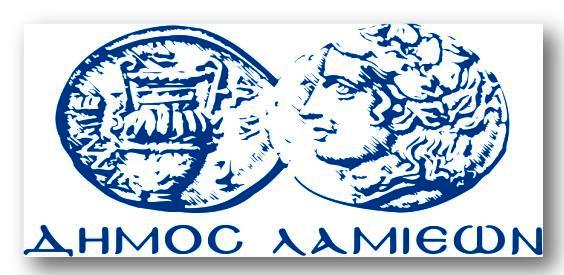 ΠΡΟΣ: ΜΜΕΔΗΜΟΣ ΛΑΜΙΕΩΝΓραφείου Τύπου& Επικοινωνίας                              Λαμία, 22/12/2017